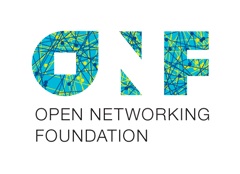 Examination Details & Draft Blueprint for
Open Networking Foundation Certified SDN Professional Program

ONF-Certified SDN Associate Exam (SDNA-110)
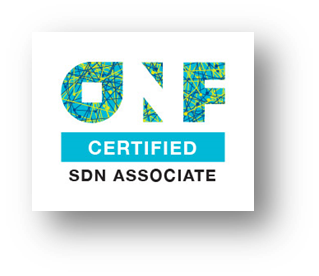 Exam Title: ONF-Certified SDN Associate (SDNA-110)

Exam Details: 40 questions in 60 minutes and a pass score of 70%Exam Delivery: Delivered electronically via secure login, with attestation and affirmation of academic integrity by the candidate. Exam to be available in English and Simplified Chinese by Q4 2015.

Credential Awarded: ONF Certified SDN Associate (CSDNA) upon successful completion of the exam.

Exam Purpose: This certification exam attests and formally certifies that the successful candidate has vendor-neutral conceptual knowledge of the major domains of networking practices that support the theory and practice of Software Defined Networking (SDN). It presupposes foundational knowledge in computer networking practices, and will validate conceptual knowledge in how those computer networking foundations are affected in an SDN environment. It is an entry-level certification examination for technical professionals asserting concept-level mastery of the domain of SDN.

Intended Exam Audience 
Prerequisite Knowledge and Recommended Training Materials

In order to pass the ONF CSDNA Exam, a foundational knowledge of computer networking is assumed, with specific familiarity with various conceptual models of networking (OSI, Internet, etc.) and technologies also required. Resources that would be helpful include publications on networking, the CompTIA Network+™ professional certification, and materials freely available from Open Networking Foundation. Other materials may be referenced on https://www.opennetworking.org/sdn-learning-resources 
ONF Certified SDN Associate Examination Blueprint (Draft) 
Domain 1. Networking ConceptsIdentify and compare the layers of the OSI and TCP/IP models and functionality of various fundamental elements of networking.Ethernet networksCollision domains and broadcast domainsFunction of routers and switchesRouting Protocols (RIP, OSPF, ISIS, BGP)Optical network fundamentals – SONET/SDH, OTNIP Network Services ( DHCP, DNS, ARP, NAT, ICMP)Layer 2 addressing, including address resolutionIPv4 and IPv6 fundamentalsLayer 3 / IP addressing, including subnet masksLongest match routingConnection-oriented vs. connectionless protocolsPacket Filtering with Match/Action PairsDomain 2. SDN ConceptsDescribe the fundamental characteristics of SDN, definitions, use cases, and historyHistory of SDN (Clean Slate, Ethane, OpenFlow™ , donation to ONF)What is SDN? (control and forwarding)SDN Value PropositionSDN Use Cases in the Data CenterSDN Use Cases in Campus NetworksSDN Use Cases in Service ProvidersSDN Use Cases in the EnterpriseSDN Use Cases in Mobile NetworksThe Five characteristics of an SDN Network (Plane Separation, Simplified Forwarding Element, Centralized Control, Network Automation, Virtualization, and Openness)SDN Devices (Controllers, Switches, Orchestration, API’s)Domain 3. OpenFlow™Identify the OpenFlow Protocol operations and list the packet types and contentsTCP level secure channel/communication/session establishment between controller/switchMessage TypesBasic Operation/Packet MatchingDifferences between OpenFlow versionsProactive vs Reactive FlowsStatistics/CountersSetting up a flowPolicy EnforcementOpenFlow Management and Configuration ProtocolFlow Table Entry FormatFlow TimersPipeline ProcessingMatch TypesMatch ActionsDomain 4. SDN Architecture and EcosystemUnderstand and Identify SDN architectural components, standards bodies, controller design, API’s and applicationsSDN LayersNorthbound API’sSouthbound API’sEast/West API’sSecurity and AvailabilityPacket and Optical Integration methodsMigration StrategiesHybrid Mode SwitchesOrganizations in the SDN EcosystemStandards Bodies and Industry alliancesNetwork Operators and EnterprisesNetwork Equipment ManufacturersSoftware vendorsAcademic and Industry research institutions and labsOpen Source InitiativesWho is the ONF and what do they do?PurposeStructureTechnical Working GroupsOpen Source Software DevelopmentActivities and Initiatives Controller Placement and RedundancySDN Applications (service chaining, virtualized network functions, analytics)Domain 5. Open Source SDNIdentify key open source projects in the SDN EcosystemOpenFlow AgentsIndigoLincOVSOpenFlow ControllersNOXPOXONOSODLFloodlightRYUUtilities and ToolsFlowSimLoxiMininetOf DPAOF TestWiresharkAviorOpen Source SDN Distributions  Open vSwitchOrchestration SystemsOpen Source Initiatives (OPNFV, OCP, ODCA, Open Config)List of Abbreviations & Acronyms
note: terms and basic definitions referenced to Wikipedia and TechTerms.com, reference texts, as well as other non-proprietary sources, including ONF publications posted at http://wwwopennetworking.org . References

Links to relevant material to be added at final publication.Job PositionPrimary Job ResponsibilitiesSDN Sales EngineerCreate BOM’sHigh Level Architecture and DesignProduct Comparisons/CapabilitiesRFP’s/RFI’sProduct Line UpdatesBusiness Development ManagerValue of SolutionIdentify Business TrendsDevelop Statements of WorkProduct ManagerFuture Features/RoadmapDevelop Go to Market StrategyDefine Customer Requirements/Use CasesProduct Marketing/TMEProduct Positioning and DifferentiationCompare/Contrast Products (Both Internal and External Products)Sales EnablementCreation/Editing of Technical Documentation/White Papers/Collateral Manager/Director for an Network/IT GroupSetting Strategy and VisionCareer Development for StaffAssignment of responsibilitiesArticulating needs of staff to higher technical and management leadershipNetwork Technician 
(Entry Level)Installation/Migration (entry level, with supervision)Monitoring (entry level, with supervision) Trouble tickets and documenting/communicating issues via wiki etc. (entry level, with supervision)IT Analyst 
(Entry Level)Recommend IT Architectures/Products/SystemsTest Plans (product certifications for ONF)Performance & Monitoring (see above in Network Technician)Business ROI Comparisons Education if there is public material or could use high level examples of ROI savings)System Administrator (Entry Level)Manage IT SystemsOperations ProcessDeploy Server/Storage Infrastructure (non-network)Hypervisors/Overlays/Virtual SwitchesConsultant/Professional Services EngineerDesign/Implement Network ServicesROI/CapEx/OpEx AnalysisBusiness ProposalsRecommendations for Network Architecture/Integration Student/EDUValidate course level knowledge for online course in SDN foundations at a concept levelWriting Research Projects (remove)
Learning more advanced networking technologiesTech Evangelizing/White Papers/Speaking
Looking for Future Job/Career
Fundamental Understanding from Academic/Theory PerspectiveSales RepresentativesSell SDN Products (assumes product knowledge about specific networking hardware/software)
Price/Quote Product/Solutions
Identify Opportunities and Sales Insertion PointsCan carry on an intelligent and informed conversation with every individual in a sales cycle processProject Manager (Assumes knowledge, skills, abilities in project management domain)Sets/Tracks SchedulesAssign ResourcesFocus on Deliverables (SoW)Project PlansCommunicate with StakeholdersProgram Manager
(Assumes knowledge, skills, abilities in program management domain)Manage Budget/Resources (financials)Business Case DevelopmentProcurement & Contract Management & Product Certification via Testing and Interoperability via ONF recommendationsGovernance/Control/Alignment of OperationsHelp Desk/NOC EngineerTrouble TicketsFirst Level Triage/SupportEscalations (with experience)Bug SubmissionDomain% Weight of Exam (40 questions from random pool)1. Networking Concepts15%2. SDN Concepts25%3. OpenFlow25%4. SDN Architecture and Ecosystem25%5. SDN Open Source10%Term, Abbreviation or AcronymFull Text Name3GPPthird generation partnership projectAbstractiona representation of an entity in terms of selected characteristics, while hiding or summarizing characteristics irrelevant to the selection criteria.ACLaccess control listA-CPIApplication-controller plane interfaceAESadvanced encryption standardAPIapplication program interfaceARPaddress resolution protocolASICapplication-specific integrated circuitBGPborder gateway protocolBroadcastBroadcast or flooding is a simple routing algorithm in which every incoming packet is sent through every outgoing link except the one it arrived on. CAPEXcapital expenditureCHAPchallenge handshake redundancy protocolCLIcommand line interfaceCOcentral officeControllersee SDN ControllerCPUcentral processing unitData link layerThe second lowest layer of the seven-layer Open Systems Interconnection (OSI) model of computer networking.DDoSdistributed denial of serviceDHCPdynamic host configuration protocolDPIdeep packet inspectionDNSdomain name systemEast-WestFECforward error correctionFloodFlooding is a simple routing algorithm in which every incoming packet is sent through every outgoing link except the one it arrived on. Framea unit of data transferred over a L2 networkFTPfile transfer protocolFOSSfree and open source softwareHTTPhypertext transfer protocolHTTPShypertext transfer protocol secureiBGPinterior border gateway protocolICMPinternet control message protocolIDSintrusion detection systemInformation modela set of entities, together with their attributes and the operations that can beperformed on the entities. An instance of an information model is visible at an interface.IPSintrusion prevention systemIPinternet protocolIP addressthe unique value assigned to each host on a computer network that is employing the Internet Protocol for addressingIPsecinternet protocol securityIPv4internet protocol version 4, using a 32-bit integer value for host addressingIPv6internet protocol version 6, using a 128-bit integer value for host addressingISISintermediate system to intermediate system protocolLayera stratum in a framework that is used to describe recursion within the data plane. Adjacent layers have a client-server relationship.Layer 1 or Layer One or L1see Physical layer in the OSI modelLayer 2 or Layer Two or L2see data link layer in the OSI modelLayer 3 or Layer Three or L3see the network layer in the OSI modelLevela stratum of hierarchical SDN or networking abstraction.LANlocal area networkLIFOlast in/first outLLDPlink layer discovery protocolMACmedia access controlMANmetropolitan area networkMPLSmultiprotocol label switching protocol Network layerProvides the functions and processes that allow data to be transmitted from sender to receiver across multiple intermedia networks.NFVnetwork function virtualizationNOCnetwork operations centerNOSnetwork operating systemNV-GREnetwork virtualization using generic routing encapsulationOFAOpenFlow agentOFCOpenFlow controllerOPEXoperational expenseOSoperating systemOSPFopen shortest path firstOVSDBOpen vSwitch database management protocolPacketa unit of data transferred over an L3 network.Packet switchA packet switch is a node in a network which uses the packet switching paradigm for data communication. Packet switches can operate at a number of different levels in a protocol suite; although the exact technical details differ, fundamentally they all perform the same function: they store and forward packets.Physical layerlowest layer of the seven layer Open Systems Interconnection (OSI) model of computer networkingPKIpublic key infrastructurePortA virtual data connection between computer programs connected through a computer networkRDPremote desktop protocolRouterA router is a networking device that forwards data packets between computer networks. A router is connected to two or more data lines from different networks (as opposed to a network switch, which connects data lines from one single network). When a data packet comes in on one of the lines, the router reads the address information in the packet to determine its ultimate destination. Then, using information in its routing table or routing policy, it directs the packet to the next network on its journey.RSVPresource reservation protocolSDNsoftware defined networkingSDN ArchitectureThe SDN architecture is:Directly programmable: Network control is directly programmable because it is decoupled from forwarding functions.Agile: Abstracting control from forwarding lets administrators dynamically adjust network-wide traffic flow to meet changing needs.Centrally managed: Network intelligence is (logically) centralized in software-based SDN controllers that maintain a global view of the network, which appears to applications and policy engines as a single, logical switch.Programmatically configured: SDN lets network managers configure, manage, secure, and optimize network resources very quickly via dynamic, automated SDN programs, which they can write themselves because the programs do not depend on proprietary software.Open standards-based and vendor-neutral: When implemented through open standards, SDN simplifies network design and operation because instructions are provided by SDN controllers instead of multiple, vendor-specific devices and protocols.SDN ControllerA software entity that has exclusive control over an abstract set of data planeresources. An SDN controller may also offer an abstracted information model instance to at least one client.SLAservice level agreementSNMPsimple network management protocolSwitchA network switch (also called switching hub, bridging hub, officially MAC bridge) is a computer networking device that connects devices together on a computer network, by using packet switching to receive, process and forward data to the destination device. A network switch forwards data only to one or multiple devices that need to receive it, rather than broadcasting the same data out of each of its ports.TCPtransmission control protocolTLStransport-layer securityUDPuser datagram protocolVirtualizationan abstraction whose selection criterion is dedication of resources to a particular client or application. When the context is general, for example when speaking of virtual network elements (VNEs), the term virtual may be used even when abstract might suffice. Virtual is also sometimes used colloquially to mean non-physical.VMvirtual machineWANwide area networkWLANwireless local area networkXMLextensible markup language